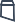 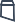 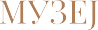 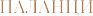 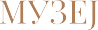 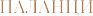 Конкурс Народног музеја у Смедеревској Паланци за доделу излагачких термина у 2024. годиниНародни музеј у Смедеревској Паланци ( у даљем тексту Галерија савремене уметности) расписује конкурс за одржавање самосталних и групних изложби из области ликовних уметности у Галерији савремене уметности Народног музеја у Смедеревској Паланци, (ул. Првог српског устанка 128, Смедеревска Паланка) за 2024. годину.Услови конкурса: У наслову мејла назначити: Конкурс 2024, име и презимеБиографија аутора (име, презиме, година рођења, адреса,  е-маил, контакт телефон). Предлог изложбе – јасно образложен концепт у штампаној или електронској форми  (један документ за биографију, концепт, легенде и контакт податке)	10 - 15 фотографија радова који би били изложени (уз назив, технику, димензије и годину настанка, у електронској форми)Фајл презентације са фотографијама треба да буде у ЈПГ формату до 4 мб (најмање 300 дпи)Каталог са последње изложбе у штампаној или електронској форми (уколико аутор има каталог) користити службено писмо – ћирилицу, осим у посебним случајевимаУслови излагања:Пријаве са потребном документацијом послати од 27. 11. до 18. 12. 2022. године Пријаве доставити у електронској форми на е-mail: galerijasp@nmsp.rs, info@nmsp.rs     или директно на адресу: Народни музеј у Смедеревској Паланци, ул. Трг хероја 5, 11420 Смедеревска Паланка ( www.nmsp.rs )Галерија савремене уметности обезбеђује: ципован каталог и дизајн изложбе, техничку подршку при поставци изложбе, подршку локалних медија, коктел на отварању изложбе, смештај – преноћиште на дан отварањаГалерија савремене уметности НМСП је површине 5 х 10 м, укупне излагачке                   површине 25 м са два покретна зида чији се тлоцрт може видети на фотографијама Галерија савремене уметности поседује техничке мере обезбеђења, камере и алармни системАутори имају на располагању 15 рамова (70 х 100 цм), који се могу излагати                  хоризонтално и вертикалноТоком трајања изложбе у изложбеном простору аутори имају могућност ТВ презентације у току трајања изложбе Аутори чије изложбе Уметнички савет уврсти у програм у обавези су да према     Уговору Народном музеју у Смедеревској Паланци оставе један рад са изложбе у     договору са Уметничким саветом Галерије Савремене уметности НМСПАутор је дужан да конкурише са радовима који ће бити изложени, у супротном    Галерија савремене уметности НМСП задржава право да ускрати терминНепотпуне и неадекватне пријаве неће се узимати у разматрањеКонкурсни материјал се не враћаУметнички савет:др Оливер Томић, историчар уметности, Виши предавач на Академији техничких струковних студија у Београду и Ванредни професор на Факултету за уметност и дизајн у Београдудр Бојана Богдановић, виша научна сарадница Етнографског института САНУСлавенка Чишић Урошевић, кустос и историчар уметности Зоран Тодор, академски сликар и пр ликовне културе у Паланачкој гимназији у Смедеревској ПаланциАлександра Гедеон, академски сликар и уредник програма у Галерији савремене уметности НМСПРезултати конкурса биће званично објављени на сајту Народног музеја у Смедеревској Паланци ( www.nmsp.rs ),  до 25. 12. 2023. годинеЗа додатне информације:  	Тел. 026 – 317- 295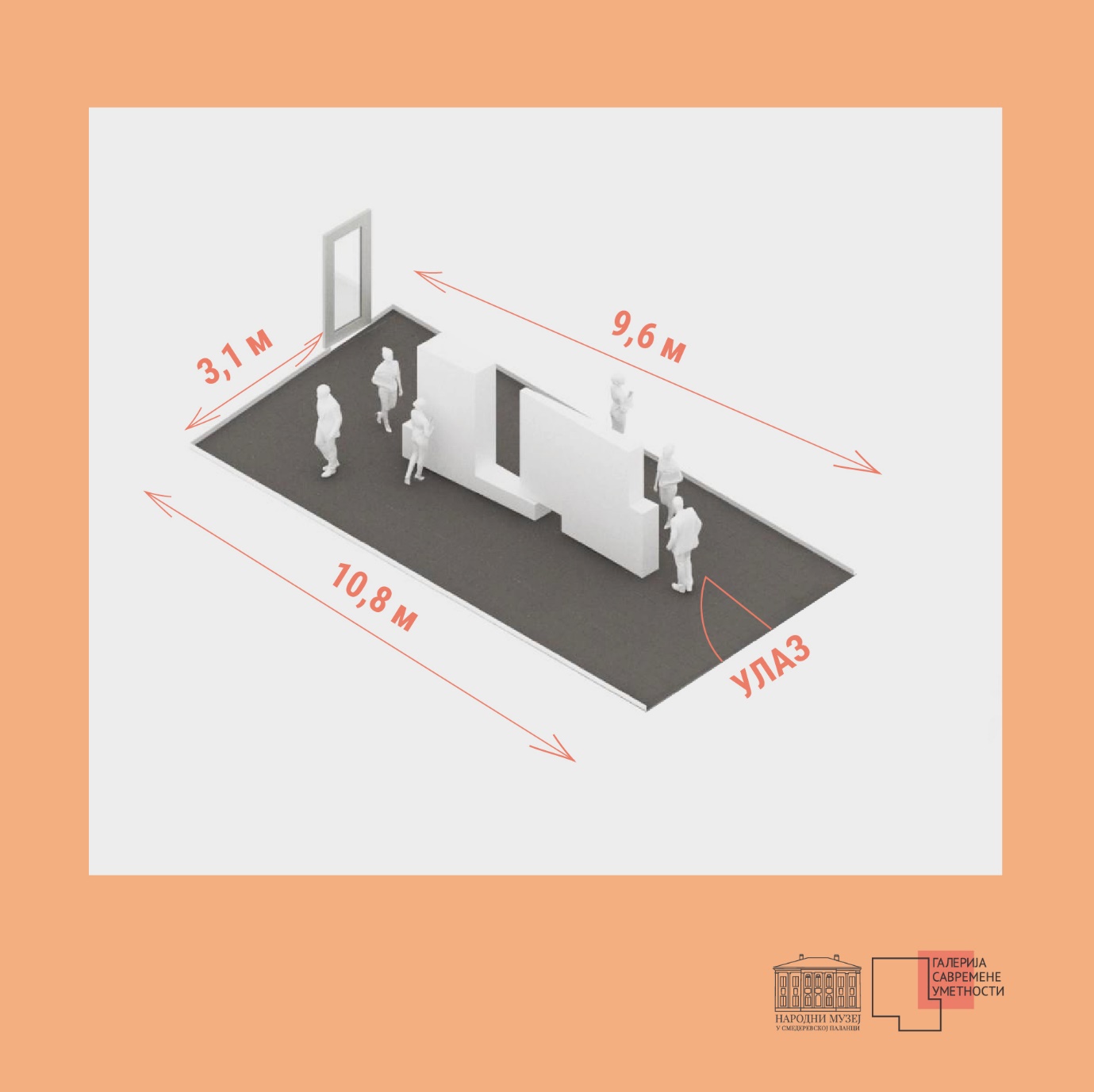 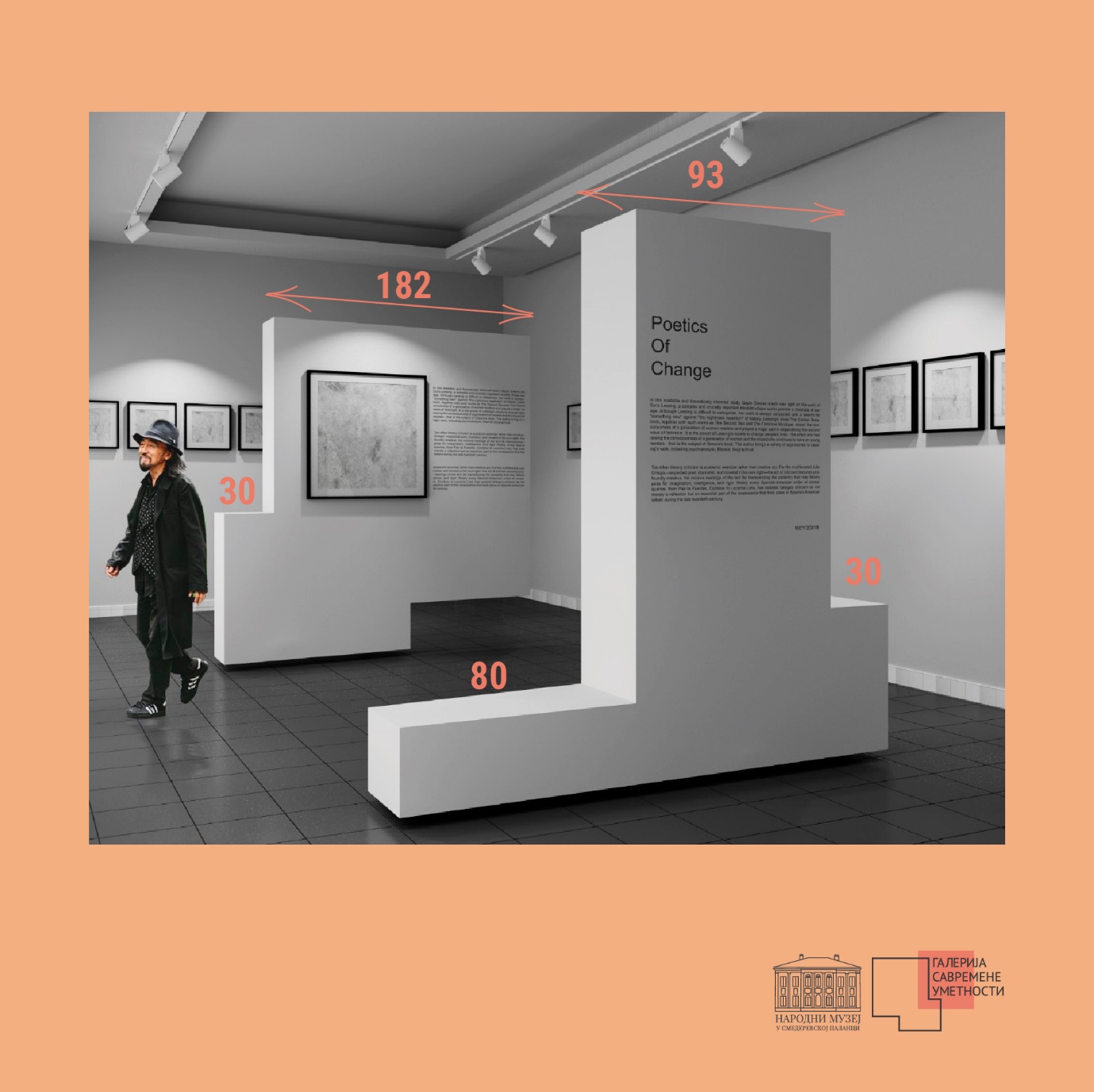 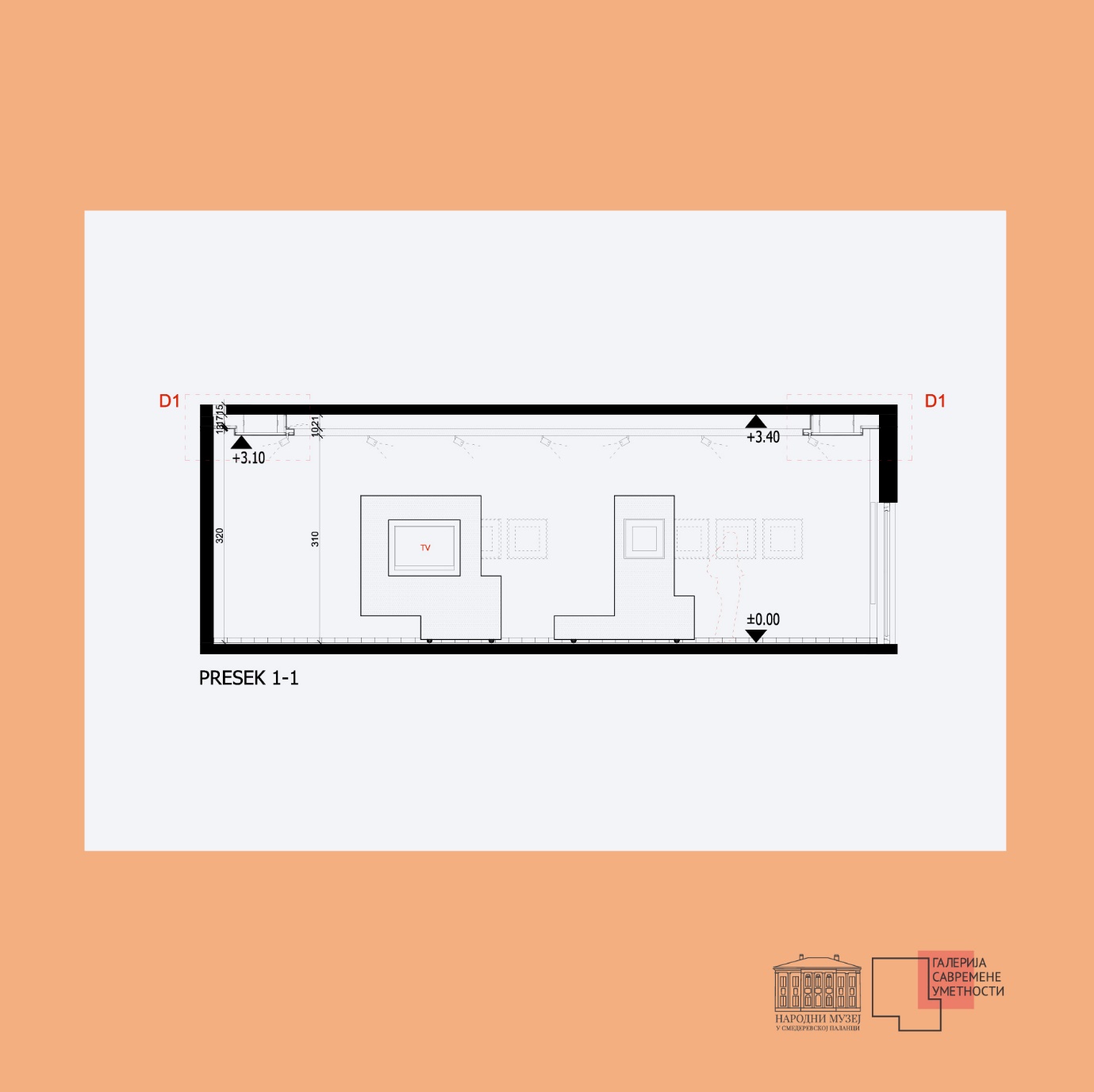 